ATTO UNILATERALE D’OBBLIGOAMMINISTRAZIONE / ENTE APPALTANTE: COMUNE DI POLICORO OGGETTO DELL’APPALTO: SERVIZIO DI RISTORAZIONE PER UTENZE SCOLASTICHE E SOCIALI DEL COMUNE DI POLICORO PER GLI AA.SS. 2014/2015 – 2019/2020.CIG:  Il sottoscritto ______________ nato a ___________ il __________ C.F. _____________________in qualità di rappresentante legale del _______________con sede in ________________________PREMESSO CHEAd esito di apposita determinazione a contrarre relativa alla presente procedura di gara il Comune di Policoro (MT) ha affidato alla Centrale di Committenza “Asmel Consortile S.c. a r.l.” l’espletamento della procedura di gara ai sensi dell’art. 33 del D.Lgs. n.163/2006;In caso di aggiudicazione, l’offerente intende garantire, con il presente atto, l’assunzione dell’obbligo stabilito nella Determinazione a contrarre relativa all’avvio della presente procedura di corrispondere alla Centrale di Committenza “Asmel Consortile S.c. a r.l.” il corrispettivo del servizio per le attività di gara fornite dalla Centrale e per l’uso della piattaforma “Asmecomm”, nella misura dell’1,5% dell’importo aggiudicato;La presente obbligazione costituisce elemento essenziale dell’offerta. Tutto ciò premesso, l’Offerente, con il presente atto, ai sensi dell’art. 1334 del codice civileSI OBBLIGAa qualsiasi titolo, nei confronti della Centrale di Committenza “Asmel Consortile S.c. a r.l.” a quanto meglio precisato negli articoli di seguito elencati.ARTICOLO 1 - VALIDITA’ DELLE PREMESSE.1.1. Le premesse costituiscono parte integrante e sostanziale del presente atto.ARTICOLO 2 - OGGETTO.2.1. L’Offerente si impegna nei confronti di ASMEL CONSORTILE S.c. a r.l., con sede in Piazza del Colosseo, 4 -  Roma, Centrale di Committenza per l’indizione della presente procedura di aggiudicazione a corrispondere, a seguito dell’aggiudicazione, contestualmente alla sottoscrizione del contratto con , il corrispettivo del servizio per le attività di gara fornite dalla Centrale e per l’uso della piattaforma “Asmecomm”, nella misura dell’1,5% dell’importo aggiudicato, come indicato nella Determinazione a contrarre relativa all’avvio della presente procedura;2.2. Il ________________  in possesso dei requisiti previsti dalla disciplina vigente e munito dei necessari poteri, sottoscrive il presente atto, dichiarando di essere pienamente abilitato ad assumere obblighi in nome e per conto dell’Offerente. ARTICOLO 3 – norme interpretative.3.1. Si applicano tutte le disposizioni degli Atti di Gara, qualora non derogate da quelle previste dal presente atto.3.2.In caso di difformità o incompatibilità tra i citati documenti contrattuali si applicano le disposizioni più favorevoli per  di Committenza. ARTICOLO 4 – ONERI A CARICO DEL CONTRAENTE.4.1. Sono a carico dell’Offerente tutti gli oneri derivanti dall’attuazione del presente atto. L’Offerente si impegna, altresì, ad accollarsi le eventuali spese, imposte e tasse conseguenti alla stipula del presente atto; contestualmente invoca a proprio favore i benefici fiscali vigenti.__________, ________________(Timbro e firma)______________Interviene al presente atto, ai sensi dell’art. 1334 del codice civile, il Prof. Arturo Manera, in qualità di legale rappresentante di ASMEL CONSORTILE S.c. a r.l., domiciliato per la carica presso la sede della suddetta società, in Piazza del Colosseo, 4, Roma, in forza dei poteri previsti dallo statuto societario.Il legale rappresentante di ASMEL CONSORTILE S.c. a r.l. dichiara di accettare, per conto della stessa società, l’impegnativa descritta che diviene, così, irrevocabile per il dichiarante, e potrà essere modificata solamente con altro atto garantito dal consenso e dalla partecipazione della Centrale di Committenza medesima.L’Amministratore Unico__________________allegare, a pena di esclusione, copia fotostatica di un documento di identità 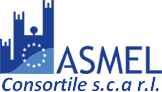 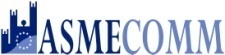 CENTRALE DI COMMITTENZAASMEL CONSORTILE Soc. Cons. a r.l.Sede Legale: Piazza del Colosseo, 4 – RomaSede Operativa: Centro Direzionale - Isola G1 - NapoliP.Iva: 12236141003COMUNE  DI  POLICOROProvincia di Matera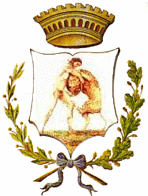 